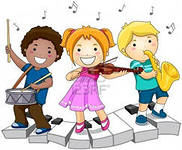 Давайте откроем дверь в мир возможностей ваших детей!«Дети  охотно всегда чем-нибудь  занимаются. Это весьма полезно, а потому не только не следует этому мешать, но нужно принимать меры к тому, чтобы всегда у них было что делать»Ян Амос КоменскийНу вот и начались долгожданные летние школьные каникулы! Для детей – время набраться сил и рвения в покорении новых высот, а для их родителей – время набраться терпения и задуматься, как сделать более результативным обучение в следующем учебном году. Ведь процесс развития человека – это жизнь, в полном её объеме, включающим абсолютно всё: и работу, и отдых, и увлечения, и творчество, и любовь, и… всё, всё, всё остальное; плюс к тому неизбежные ошибки и их исправление. А каждый хороший родитель желает видеть своего ребенка успешным во всем и всегда!Никто не даст готового решения, как «сделать» ребенка-гения. Но даются множество советов по поводу успешного детского обучения и воспитания. И я, в свою очередь, предлагаю родителям такой дельный совет – смело отдавайте своего ребенка на занятия по обучению игре на каком-либо музыкальном инструменте! Вспомните первые годы жизни ребенка, как врачи-педиатры в один голос говорили делать пальчиковую гимнастику («Сороку-ворону»), позднее – лепить, перебирать мелкие предметы… в общем, развивать мелкую моторику рук. А для каких целей? Думаю, сознательные родители знают ответ на этот вопрос. А почему же спустя некоторое время эта работа над развитием прекращается, и родители считают достаточным впихнуть в ребенка набор общеобразовательных знаний, каких-то наук? А как же подготовить плодородную почву для «посадки» самих этих знаний?Дети, обучающиеся на музыкальном инструменте, отличаются от других сверстников более высокими интеллектуальными, математическими способностями, более развитым пространственным мышлением. Занятия музыкой учат концентрации внимания и умению держать в голове много каналов информации, что просто необходимо в овладении многими современными профессиями. У музыкального ученика меньше проблем с успеваемостью – эту истину подтверждают наблюдения психологов и педагогов. Музыкальные занятия способствуют самодисциплине и учат правильно организовывать свой досуг.Время задуматься прямо сейчас, перед началом нового учебного года, всё ли Вы дали своему ребенку для успешного его становления в своей дальнейшей жизни и жизни в обществе? Ведь, «что посеешь – то и пожнешь». С  уважением, Чикизова А.М.,преподаватель игры на фортепиано ДШИ